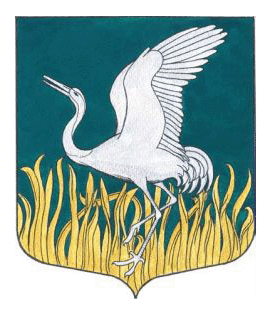 АДМИНИСТРАЦИЯ   МУНИЦИПАЛЬНОГО  ОБРАЗОВАНИЯМШИНСКОЕ  СЕЛЬСКОЕ ПОСЕЛЕНИЕЛУЖСКИЙ  МУНИЦИПАЛЬНЫЙ  РАЙОНЛЕНИНГРАДСКОЙ  ОБЛАСТИП О С Т А Н О В Л Е Н И  ЕОт 11 марта 2024 г.                                                                       № 95/1О запрете выхода граждан наледовое покрытие водных объектовМшинского сельского поселения.В связи с повышением суточных температур воздуха, началом  разрушения ледового покрытия  на водных объектах Мшинского сельского поселения в весенний период, вероятностью возникновения чрезвычайных ситуаций, в целях обеспечения безопасности людей при нахождении на льду водоемов Мшинского сельского поселения, во исполнение требований водного кодекса Российской Федерации, Федерального закона от 06 октября 2003года №131-ФЗ «Об общих принципах организации местного самоуправления в Российской федерации и постановления правительства Ленинградской области от 29.12.2007 года № 352 «Об утверждении правил охраны жизни людей на водоемах Ленинградской области», администрация Мшинского сельского поселения Лужского муниципального района Ленинградской областиП о с т а н о в л я е т:1. Запретить с 11.03.2024г. выход граждан на ледовое покрытие водных объектов, расположенных на территории Мшинского сельского поселения, до окончания весеннего паводка.2. При необходимости установить вдоль берегов аншлаги, запрещающие выход граждан и выезд автотранспортных средств на ледовое покрытие.3. Контроль за исполнением постановления оставляю за собой.4. Настоящее постановление довести до сведения граждан Мшинского сельского поселения путем обнародования в местах массового пребывания и разместить на официальном сайте администрации Мшинского сельского поселения.И.о главы администрацииМшинского сельского поселения                                                 В.В.Картавенко